  Κυπριακή Εκπαιδευτική ΑποστολήΕΛΛΗΝΙΚΟ  ΠΑΡΟΙΚΙΑΚΟ  ΣΧΟΛΕΙΟ…………………………………………………………………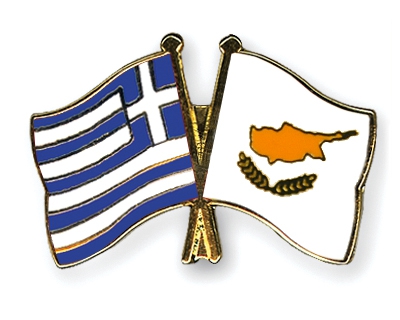 ΕΠΑΙΝΟΣΑπονέμεται στ.…  μαθητ…..  ………………………………………….……της  ……. τάξης  για  …………………………………………………………..……………………………………………………………………………………………..Μπράβο,  …………………………………………..Ο/Η εκπαιδευτικός                          Ο/H διευθυντής/ντρια……………………………			                ………………………………Ημερομηνία: …………………………….